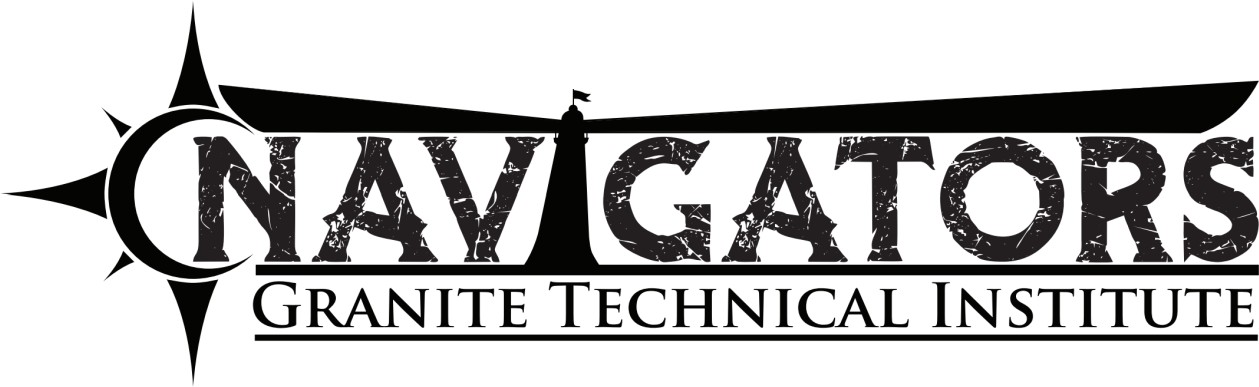 2022-2023Welcome to the GRANITE TECHNICAL INSTITUTE,Where Electives Become Majors.Granite Technical Institute provides high quality Career and Technical Education (CTE). CTE education combines academic achievement, technical skills, and hands on learning to provide students with the necessary skills and training they need to succeed in today’s labor market. The Granite Technical Institute offers courses in Health Science, Technology & Engineering, Information Technology, Biotechnology, Culinary Arts, Aviation, Agriculture, Criminal Law, Composites, and Home Building/Construction.The mission of the Granite Technical Institute is to support students in finding personal purpose, potential and a pathway to their future.In addition to high quality technical training. The GTI partners with Salt Lake Community College and other post-secondary institutions to provide Concurrent Enrollment courses that makes the transition to post high school education easier for students.CE ** Concurrent Enrollment College Course - Many of the courses offered here at the GTI are concurrent college courses; 11th and 12th grade students can receive high school and college credit for successfully completing the course. It is the student’s responsibility to apply to Salt Lake Community College ($40), Weber State ($35), Utah Valley University ($30), Utah State University ($50) (fees are non-refundable) by August 20th. Students must also pay (to the college) a $5.00 fee per credit hour (non- refundable).***All courses may charge fees for classroom projects and supplies.Busing will be provided for students twice daily from the student’s home high school to the GTI.Questions regarding the Granite Technical Institute can be directed toBen Anderson at 801-450-6526, email: bkanderson@graniteschools.org or Julie Bagley at 385-646-4629, email: jjbagley@graniteschools.orgTable of ContentsHOW TO REGISTERTo register for any of the classes offered through the Granite Technical Institute, pick up a GTI intent form in the Career Center or speak with a counselor at your high school. Complete the intent form and return it to the Career Center or your school counselor. The Career Center Coordinator can help the student determine any additional information is required and will help facilitate the scheduling process.ACADEMIES OF BUSINESSThe Business, Finance and Marketing Career Cluster focuses on preparing students for employment in careers that relate to the planning, managing, organizing, directing and evaluating business functions essential to efficient and productive business operations. This program requires all students to be concurrently enrolled through Salt Lake Community College.ACADEMY OF HOSPITALITY & TOURISMYear (2 period block)10-12 gradeThe Academy of Hospitality & Tourism is for sophomores, juniors, and seniors with career interests in the business of hospitality and tourism. Students will tour places such as: Arches National Park, Goblin Valley State Park, Zion National Park, Dead Horse Point, Canyonlands National Park, Bryce Canyon National Park, The Grand America Hotel, Marriott, Intercontinental Hotels Group & many others.Semester Courses Include:Sports & Entertainment Marketing Customer Service CE (Weber) PS1403 Lodging & RecreationACADEMY OF FINANCEYear (2 period block)11-12 gradeIntro to Business: BUS 1010 CE Business Communications Event PlanningThe Academy of Finance is a two-year program for juniors and seniors who are interested in a career in the business of financial services. The curriculum includes economics, accounting, financial planning and products, banking, and marketing. Students take four semester classes each year during their junior and senior years. Students can earn up to 21 college credits in this two- year program. Enrollment is open to any Granite School District student able to excel in college level coursework. *College books are an additional cost.Fall 2022 Semester Courses:Marketing 1030: Introduction to Marketing CE Accounting I CE ACCT 1110Fall 2023 Semester Courses: Economics: ECO 1010 CE Business Communications I**English Credit (.50 credit for senior English)CEO – Entrepreneur CapstoneYear (2 period block) 12 gradeSpring 2023 Semester Courses: Accounting II CE ACCT 1120 Customer Service CE (Weber)PS1403Spring 2024 Semester Courses: Intro to Business: BUS 1010 CE Personal Finance: FIN 1050** CE**Financial Literacy CreditCreating Entrepreneurial Opportunities (CEO) is a year-long course designed to utilize partnerships that provide an overview of business development and processes. GTI partnered with local business community partners to create project-based experiences for students by providing funding, expertise, meeting space, business tours, and one-on-one mentoring. Students visit area businesses, learn from guest speakers, participate in a class business, write business plans, and start and operate their own businesses.ACADEMY OF EDUCATIONStudents interested in pursuing a career in elementary or secondary education are invited to take the classes during their junior and senior years. The classes will be concurrent through Salt Lake Community College.Opportunity to earn 12 college credits.ORIENTATION TO EDUCATION (TAP3) CE **Semester 11-12 grade(Taken with Teaching as a Profession 3 = 2 period block)This course explores teaching as a career, the challenges and rewards, history, philosophies, social issues, legal issues, job availability, and governance. This prepares students for acceptance into a teacher education program. Field experience is required. All students will have time in an elementary classroom as part of this class. This course offers concurrent enrollment through SLCC EDU 1010 3.0 credit hours.TEACHING AS A PROFESSION 2Semester 11-12 grade(Taken with Human Development CE = 2 period block)This course is designed for students to learn, observe, and experience how an educator uses instructional strategies to successfully manage a classroom. Students will learn the importance of teaching as a profession. Students will learn to apply instructional strategies and create learner appropriate activities that inspire the enjoyment of learning.LIFESPAN HUMAN DEVELOPMENT CE **Semester 9-12 grade(Taken with Teaching as a Profession 2)Fundamentals of growth and development from preconception to old age and death are explored. The domains of physical, cognitive, and social- emotional growth for each age in the life cycle are explored in a variety of contexts. This course offers concurrent enrollment through SLCC FHS 1500, 3.0 credit hours.MARRIAGE AND FAMILY RELATIONS/ ADULT ROLES CE **Semester 9-12 grade(Taken with Intro to Behavioral Health)Introduction to marriage and the family. Personality, interpersonal relations, and society are examined within the context of the family life cycle. Emphasis is placed on the impact of societal and personal choices on the family. This course offers concurrent enrollment through SLCC FHS 2400, 3.0 credit hours.INTRO TO BEHAVIORAL HEALTHSemester 9-12 grade(Taken with Marriage and Family Relations)This course introduces students to the field of Behavioral Health and Human Services. In this course, students gain an understanding of the historical underpinnings of the field. Students are also introduced to the work of the human service provider and the milieu in which client services are provided. An exploration of ethics, values, and self-understanding as these apply to the human services worker also comprises an important element of the course. An overview of research methods is included as well.CTE TEACHER INTERNSHIPSemester 11-12 gradePrerequisite: Courses in the Education AcademyThis CTE teaching internship provides an opportunity for students to work and teach with a teacher in a classroom that is directly related to a teaching goal and course of study. This Work-Based Learning experience is designed to bridge the gap between school and work.AGRICULTURAL SCIENCEThe Agriculture, Food and Natural Resources Career Cluster focuses on preparing students for employment in careers that relate to the production, processing, marketing, distribution, financing, and development of agricultural commodities and resources, including food, fiber, wood products, natural resources, horticulture, and other plant and animal products/resources.ANIMAL SCIENCE ISemester (2 period block)9-12 gradeAnimal Science provides students with the opportunity to explore the many aspects of the livestock industry. During this course, students will study breeds of dairy cattle, beef cattle, equine, sheep, swine, and poultry. Students spend one class period a week at Wheeler Farm. FFA involvement is encouraged. This course may also be taken to fulfill a third science credit requirement.ANIMAL SCIENCE IISemester (2 period block) 10-12 gradePrerequisite: Animal Science 1 or Equine ScienceStudents develop knowledge and skills in a wide range of animal agriculture principles, including anatomy and physiology, health maintenance, waste disposal and facilities. The efficient production and effective management of selected animal enterprises are covered, including beef and dairy cattle, swine, sheep, goats, poultry and equine. Practices in veterinary medicine and those associated with small animal care are included. Students spend one class period a week at Wheeler Farm. FFA involvement is encouraged.FLORICULTURE AND GREENHOUSE MANAGEMENTSemester (2 period block) 9 -12 gradeThis course focuses on greenhouse operation and management. It prepares students to produce commercial plant species in a controlled environment and to manage commercial and experimental greenhouse operations. Studies will also include basic plant biological systems, soil science, plant propagation, and floral design.EQUINE SCIENCE 1 & 2Semester (2 period block)9-12 gradesThis course prepares students to care for horses and horse equipment; to train horses for various work and athletic or entertainment roles; and to manage horse training, breeding, and housing programs and facilities. Students spend one class period a week at Wheeler Farm. This course may also be taken to fulfill a third science credit requirement.INTRO TO HORTICULTURESemester (2 period block) 11-12 grades CE **This course is an introduction to the production of nursery, greenhouse, fruit, and vegetable crops. Residential and commercial landscape construction and management will be explored, and students will learn about interior plants, arboriculture, turf science, landscape plant materials, and home gardening. This class is one of the first requirements for the USU Horticulture Major. Utah State concurrent enrollment credit PSC 1800-3 credits). This course may also be taken to fulfill a third science credit requirement.LANDSCAPE MANAGEMENT/ NURSERY OPERATIONSemester (2 period block)9-12 gradeStudents develop knowledge and skills in nursery operation and landscape management practices that will prepare the students to select appropriate plant materials and to design, install, and maintain interior and exterior plantings and hardscapes. They will also learn to maintain the facilities and equipment associated with this industry.NATURAL RESOURCE SCIENCE ISemester (2 period block)9-12 gradeThis introductory course is designed to give students knowledge and skills related to production, management, and conservation of natural resources. Students explore such topics as ecology, range resources, waste management, and land use. Students are introduced to various careers in Natural Resource Science such as fish and game officer, water technician, and park manager. Students spend one class period a week at Wheeler Farm and other sites. This course may also be taken to fulfill a third Science credit requirement.NATURAL RESOURCE SCIENCE IISemester (2 period block) 10-12 gradePrerequisite: Natural Resource Science IThis course builds upon knowledge and skills gained in Natural Resource Science I. Additionally, it covers such topics as the biological, environmental, and economical importance of renewable natural resources, and forest and range products. Students are introduced to various careers in Natural Resource Science such as fish hatchery manager, wildlife officer, hunting outfitter/guide. Students spend one class period a week at Wheeler Farm and other sites. This course may also be taken to fulfill a third Science credit requirement.VETERINARY ASSISTANT 1Semester (2 period block) 10-12 gradePrerequisite (one of the following): Animal Science I or Equine ScienceThe program will focus on the following areas of study: safety and sanitation in veterinary science, veterinary terminology, anatomy and physiology, clinical examinations, hospital procedures, parasitology, Course oratory techniques, animal nutrition, principles of disease, animals in society, career exploration, and animal management. This course provides entry-level skills for those students who want to enter an occupation right out of high school and provides the background necessary for students interested in pursuing a professional degree. This course may also be taken to fulfill a third science credit requirement.AVIATION PROFESSIONAL PILOT PROGRAMIn cooperation with Utah Valley University, high school students may pursue their Private Pilot License. This is the first license needed to independently operate an aircraft.PRIVATE PILOT GROUND SCHOOL CE **Semester (2 period block) 11-12 grade (must be 17 by the end of the semester)This course focuses on the study of aviation fundamentals, principles of flight, aircraft and engine operations, weather, navigation, and radio communications as required by FAA regulations. Students will be prepared to begin flight training. This course must be taken for UVU concurrent enrollment credit AVSC 1100, 4.0 credits.PRIVATE FIXED WING SIMULATOR LAB(Taught in conjunction with Private Pilot Ground School)Practical application in a simulation lab to include the information for private pilot flight maneuvers, procedures, and regulations for takeoff, cruise, traffic pattern operations, approach, emergencies, and cross- country operations.SURVEY OF AVIATION SCIENCE CE **Semester (2 period block)10-12 gradeDesigned for all students interested in aviation careers. Includes a general knowledge of aviation, historical events, and aerospace studies/development opportunities. Studies aviation and aerospace terminology, how aircraft and spacecraft fly, research and development of future systems, government, and industry roles in the growth of aviation, and potential careers in aviation. This course must be taken for UVU concurrent enrollment credit AVSC 1010, 2.0 credits.UNMANNED AIRCRAFT: DRONES & REMOTE PILOT PREP CE **Semester (2 period block) 10-12 grade (must be 16 by the end of the semester)This course covers the history, safety, rules, and regulations, as well as the design and construction of small unmanned aerial systems (UAS). This course must be taken for USU concurrent enrollment credit, AV 1900: Drones History, Rules and Remote Pilot License Preparation 2.0 credits, AV 1910: Drones: Flight Labe 1.0 credits.AIR TRANSPORTATION MANAGEMENT CE **Semester (2 period block) 11–12 gradeThis course teaches management functions, marketing, financing, organization and administration, flight operations, maintenance, safety, and liability. Students will have a hands-on experience of management styles through evaluations and critiques of local airlines and airport facilities. This course is taken for UVU concurrent enrollment credit AVSC 2150, 3.0 credits, for qualified 11th and 12th grade students.BIOTECHNOLOGY/MEDICAL DEVICE ENGINEERINGBiotechnology is technology that utilizes biological systems, living organisms or parts of this to develop or create different products. This course is lab based and supports AP/Honors science curriculums.BIOTECH RESEARCH 1Semester (2 period block) 9–12 gradeThis hands-on introductory course provides an opportunity for students to explore the exciting emerging world of biotechnology. This course is designed to give students a comprehensive introduction to the scientific concepts and laboratory research techniques currently used in the field of biotechnology. Students attain knowledge about the field of biotechnology and deeper understanding of the biological concepts used.BIOTECH RESEARCH 2 CE ** (PURE)Semester (2 period block) 10–12 gradeThis course follows up Biotech Research 1 to support students in developing marketable, hands- on lab skills is the course’s primary objective. This objective is met as students work at the lab bench on such topics as DNA structure, gene expression, protein synthesis, recombinant DNA strategies, DNA testing, DNA sequencing, forensics, and bioethics. This course must be taken for UVU concurrent enrollment credit BTEC 1010, 3.0 credits. This course may be taken to fulfill a third science credit requirement.BIOTECH INTERNSHIPSemester (2 period block) 11–12 gradePrerequisite: Biotech 1This discipline related internship provides students with meaningful work experience in a chosen career field. The course is designed to allow students to learn on the job as part of their educational program of study.Requires permission of the instructor and acceptance by a preceptor at an approved worksite.MEDICAL DEVICE ENGINEERING/MANUFACTURING PRINCIPLES 1Semester (2 period block) 10–12 gradesThis course offers hands-on projects designing and building medical devices. Learn 3D printing on the first day of class. Students will create engineering drawings, use precision measuring instruments, and use CNC manufacturing equipment. Students will learn and demonstrate current technical and engineering professional workplace skills. Career planning and continuous learning skills are acquired. This course may be taken for CTE credit or to fulfill a third science credit requirement.CONSTRUCTION TRADESThis is a comprehensive construction experience where students, under the supervision of experienced, licensed contractors, help construct an entire house while participating in all phases of home construction or participate in a variety of commercial construction projects. Students may specialize in residential carpentry, commercial carpentry, electrical, or plumbing, with the ability to participate in all these trades.CONSTRUCTION TRADES FOUNDATION 1Semester (2 period block) 9-10 gradesConstruction Trades Foundation1 is designed to introduce students to the basic skills needed for an entry-level position in the construction field. Students will be exposed to basic safety, which complies with OSHA-10 training. Students will learn about the safe use of hand and power tools used in the industry and will be familiarized with reading, interpreting, and applying construction drawings.CONSTRUCTION TRADES FOUNDATION 2Semester (2 period block) 9-10 gradesConstruction Trades Foundation 2 provides students with the opportunity to explore many areas of the construction industry. Licensed contractors teach this class, and students will be able to work through learning modules at their own pace and in several areas. Students will be exposed to site lay out and distance measurements; concrete and masonry; floor systems; wall, ceiling, and roof framing; and roofing applications.ELECTRICAL TRADES CE **	$15Course fee required per semesterYear (2 period block) 10–12 gradesThis is a comprehensive electrical experience where students are under the supervision of an experienced and licensed electrical contractor. Students will be engaged in the wiring of a home. In addition to hands-on projects, students will also learn the National Electrical Code and Electrical Theory. This class provides great experience for those interested in electricity and those who may want to be part of basic electrical installations and remodeling. Apprenticeship programs are available. This course may be taken for SLCC concurrent enrollment credit ELI 1110, 6.0 credits, for qualified 11th and 12th grade students.HOME BUILDING (RESIDENTIAL CARPENTRY) CE **Year (2 period block) 10–12 grades9th graders must have completed Construction Trades 1 or 2 before taking Homebuilding.This class is designed to provide the student with a solid base of understanding and experience in the carpentry trade. Students will be exposed to this trade by constructing a residential home off site (bussing provided). This course will involve students with hands-on and learning activities in the building process from digging the foundation to shingling the roof. Other opportunities include plan reading, concrete work, all phases of framing, insulation, drywall, hanging doors & windows, interior doors and trim work, exterior finishes, painting. This course may be taken for SLCC concurrent enrollment credit CMGT 1320, 4.0 credits and CMGT 1330, 4.0 credits, CMGT 1410, 2.0 credits for qualified 11th and 12th grade students.PLUMBING CE **Year (2 period block) 10–12 gradesThis is a comprehensive construction experience where students, under the supervision of an experienced licensed contractor, participate in a variety of commercial construction projects. Students will specialize in residential and commercial plumbing with the opportunity to participate in all trades. Apprenticeship programs are available. This course may be taken for SLCC concurrent enrollment credit PLI 1010 for qualified 11th and 12th grade students.CRIMINAL JUSTICEThe Criminal Justice program is designed to prepare students for an exciting career in the field of law or law enforcement. Students will learn the basics of criminal justice, criminal law, and corrections and how these subjects’ impact and interplay with current events. Students will meet professionals in criminal justice related fields and participate in a variety of criminal justice related activities. The courses in the Criminal Justice program are college level courses and include frank discussions of mature, adult subject matter.INTRO TO CRIMINAL JUSTICE- CE **Semester 11-12 grade(Taken with Intro to Corrections = 2 period block)This course explores theories, concepts and methods used to facilitate understanding, predicting, and responding to issues of deviance and crime in America. Also includes development and evolution of components of the American Criminal Justice System, including the history of racial, ethnic and gender discrimination in charging, conviction, incarceration, and employment. This course offers SLCC concurrent enrollment credit CJ 1010.INTRO TO CORRECTIONS - CE ** (PURE)Semester 11-12 grade(Taken with Intro to Criminal Justice = 2 period block)This course examines the history, function, and administration of corrections in our criminal justice system.This course offers SLCC concurrent enrollment credit CJ 1300, 3 credits.CRIMINAL LAW - CE ** (PURE)Semester 11-12 grade(Taken with Career in Law Enforcement = 2 period block)This course examines crimes, defenses, and the historical origins and development of criminal law in our society. Topics include sources of substantive law, case law, classification of crimes, parties to crime and related topics. This course offers SLCC concurrent enrollment credit CJ 1330. Students are responsible to register and pay for concurrent enrollment classes at SLCC.CAREER IN LAW ENFORCEMENT CE ** (PURE)Semester 11-12 gradeThis course provides an insight into the workings and hiring practices of various law enforcement agencies such as ATF, DEA, FBI and local, county, and state police agencies. This course offers SLCC concurrent enrollment credit CJ 2540, 3 credits. Students are responsible to register and pay for concurrent enrollment classes at SLCC.CULINARY ARTSThe Culinary Arts Pathway prepares students for careers in the food service industry. Students will receive training in the fundamentals and principles of the art of cooking and the science of baking and includes management and production within food service.CULINARY ARTS 2/PROSTART 1 CE **Semester (2 period block)10-12 gradePrerequisites: Foods 1 or Foods 2This is an advanced culinary class that is follows an industry-driven curriculum to prepare students for a career in restaurant and food service management. Students will learn and practice hands-on skills dealing with safety and sanitation, industrial kitchen equipment, seasoning and cooking techniques, food preparation and exploration, management, and front of the house basics. Students will have the opportunity to receive a SERVSafe managers certificate, Workplace Safety certificate and a National Restaurant Association Certificate. This course offers SLCC concurrent enrollment credit CHEF 1110, 3 credits.CULINARY ARTS 3/PROSTART 2 CE **Semester (2 period block)11-12 gradePrerequisites: Culinary Arts 1/Prostart 1This is an advanced culinary class that builds on principles learned in Culinary Arts 1. Students will learn and practice hands-on skills dealing with safety and sanitation, menu development and marketing, food preparation and exploration and cost control in a food service environment. Students will have the opportunity to receive a SERVSafe managers certificate, Workplace Safety certificate and with completion of both ProStart 1 and ProStart 2, a National Restaurant Association Certificate. Students also have opportunities to compete in culinary competitions for further exploration and skills in the food service industry. This course offers SLCC concurrent enrollment credit CHEF 2520, 3 credits.BAKING AND PASTRYSemester (2 period block)11-12 gradePrerequisites: Prostart 1 and Prostart 2Introduction to pastry and baking classes provide students with an understanding of the ingredients and methods used in creating breads, pastries, cookies, and other desserts. Students learn how dairy, fruits, flour and chocolate come into play with pastry and baking.FIRE SCIENCE PROGRAMThis program prepares individuals to perform the duties of a firefighter. Instruction includes training in safety, firefighting, equipment operation, maintenance, and the principles of fire science.INTRODUCTION TO EMERGENCY SERVICES CE ** (PURE)Year 11-12 grade(Taken with Principles of Fire & Emergency Services Safety = 2 period block)REQUIREMENT: Due to some strenuous physical activities, the student must pass a physical entrance test and must obtain a physician’s approval based on such requirements. This course introduces the various duties within emergency services, including structural firefighting, wildland firefighting, technical rescue, hazardous materials control, fire protection, fire investigations, and incident command. Develops basic emergency skills in hazard recognition, response organization, and fire extinguisher use. This course offers concurrent credit through Utah Valley University, ESFF 1000 4.0 credit hours.PRINCIPLES OF FIRE & EMERGENCY SERVICES SAFETY CE ** (PURE)Year 11-12 grade(Taken with Introduction to Emergency Services = 2 period block)REQUIREMENT: Due to strenuous physical activities, the student must pass a physical entrance test and must obtain a physician’s approval based on such requirements. This class will introduce the basic principles and history related to the national firefighter life safety initiatives. Focuses on the need for cultural and behavior change throughout the emergency services. This course offers concurrent credit through Utah Valley University ESFF 1120 3.0 credit hours.HEALTH SCIENCE TECHNOLOGYCE ** Concurrent Enrollment College CourseThe Health Science Career Cluster focuses on preparing students for employment in careers that relate to the planning, managing, and providing therapeutic services, health informatics, support services, and biotechnology research and development.MEDICAL TERMINOLOGY CE **Semester (2 period block) 9-12 gradesStudents should be able to read at or near grade level. This class consists of lectures and video presentations. Students learn the meanings and pronunciations of prefixes, roots, and suffixes that combine to form over 11,000 medical terms. This is essential knowledge for any health career. Medical Terminology is a prerequisite for Medical Assisting and Pharmacy Technician at the GTI and recommended for Certified Nurse Assisting, as well as for any ELL students who are planning on taking medical training courses. This course offers SLCC concurrent enrollment credit MA 1100, 3 credits.EMR (Emergency Medical Responder) CE **Semester 9-12 grades (PURE 11-12 Concurrent only)(Taken with Intro to Health Science & Technology = 2 period block)This semester course provides students with advanced emergency medical information and skills. The course introduces students to a variety of career options in emergency medicine along with preparing students to take nationally recognized tests and certification in Advanced First Aid, CPR and Emergency Medical Response.Students will learn basic skills prior to enrolling in EMT, nursing assisting, medical assisting, and dental assisting courses. This course offers Weber State University and SLCC concurrent enrollment credit.INTRO TO HEALTH SCIENCE & TECHNOLOGYSemester 9-12 grades(Taken with EMR = 2 period block)This semester course is designed to create an awareness of career possibilities in health care and inform students of the educational options available for health science and health technology programs. Instruction includes beginning anatomy and physiology, medical terminology, medical ethics, diseases, and disorders.MEDICAL ANATOMY & PHYSIOLOGY CE **Year (2 period block) 10-12 grades (CE for 11-12 grades)Create models of human systems. Explore through dissections and hands-on activities. Investigate how the human body changes with diseases and disorders. This course provides an exciting in-depth experience of the human body that includes medical terminology and medical ethics. Discover your future as a healthcare professional through job shadowing and service-learning experiences. Prepare for success in a variety of health technology programs. This course may also be taken to fulfill a third Science credit requirement.Students are required to be concurrently enrolled through Weber State, HTHS 1120, 3 credits.CERTIFIED NURSE ASSISTINGSemester (2 period block) 11-12 gradeRequirement: You must be 16 yrs. old to begin the course. Prerequisite: Medical Terminology with a passing grade of C or higherStudents learn basic nursing skills such as taking and recording vital signs, assisting with activities of daily living, patient observation, and recognizing abnormal changes in body functioning. This course requires a 46- 50-hour clinical experience in a skilled nursing facility working with real patients, in addition to 110 classroom/theory hours on campus in the GTI CNA classroom. Clinical rotations last 8 weeks, and students will attend one day per week from either 3:00-8:00 p.m. or 4:00-9: 00p.m6:00 a.m.-2:00 p.m. Students must supply their own uniforms/scrubs. Students should purchase their own blood pressure cuff and stethoscope to practice vital signs outside the classroom. Students must have good social skills, good attendance & punctuality, and the ability to transport themselves to their clinical experiences. Students must provide a social security or IRS number to take the state C.N.A. exam. If the student completes all classroom and clinical requirements, they can be recommended to take the State Certification exam and become a Certified Nursing Assistant ready to work in the medical field.DENTAL ASSISTING ISemester (2 period block)11-12 gradeDental Assisting I: Introduces students to the field of dental assisting. Students will learn basic patient care skills in preparation to assist a dentist or dental hygienist in functions of a dental practice. Skills include infection control procedures, patient preparation, examination, preventive care, dental materials, and restorative and specialty procedures.DENTAL ASSISTING IISemester (2 period block) 11-12 gradePrerequisite: Dental Assisting IDental Assisting II: Students will complete their training with dental imaging, laboratory skills: bleaching trays, custom trays, sports guards, front office training in the Dentimax system and expanded function skills. Students will learn job-seeking skills to aid in obtaining a 90-hour externship for fourth term.Dental Assisting I and II is NOT accredited through the Dental Assisting National Board (DANB). CPR training is offered at the GTI for an additional cost.EMT (Emergency Medical Technician) CE **Year (2 period block) 12-gradeThis program prepares students to perform initial medical assessment, treatment, and comprehensive care in medical crises, under the general supervision of a coordinating physician. Instruction includes all aspects of basic health care, disease and disorder recognition, injury diagnosis, and emergency treatment procedures for various injuries and disease outbreaksStudents will be registered with the Utah Bureau of Emergency Medical Services to become a Certified EMT. Students must have a social security number for state certification. This course offers Salt Lake Community College concurrent enrollment credit HSEM 2300, 10.0 credit hoursEXERCISE SCIENCE/SPORTS MEDICINE CE **Semester (2 period block)11-12 gradePrerequisite: Medical Terminology or EMR/Intro to Health Science. Medical Anatomy & Physiology recommended. This course is designed to teach students components of Exercise Science and Sports Medicine by exploring topics such as anatomy/physiology, medical terminology, injury evaluation, nutrition, rehabilitation, and sports psychology. The course also includes many taping procedure labs and other hands-on activities.Extracurricular opportunities such as Future Doctors and job shadowing externships, allow students to further investigate areas of medicine. This course offers concurrent enrollment through Utah Valley University, Pes 2400, 2.0 credit hours.MEDICAL ASSISTINGYear (2 period block) 12-gradePrerequisite: Medical Terminology; Medical Anatomy & Physiology recommendedThis program prepares students to assist practitioners in the front office and clinical setting of a medical office. The rigorous curriculum covers administrative areas such as bookkeeping, insurance matters, and general office management; and clinical duties such as assisting with physical exams, screenings, treatments and completing duties in the medical office laboratory. A certificate is available upon completion of a 160 hour externship.MEDICAL FORENSICS CE ** (PURE)Semester (2 period block)11-12 gradesThis course is designed to create an awareness of the branch of health science relating to medical forensics and working in a medical laboratory. Students will learn to identify, analyze, and process logically using deductive reasoning and problem solving. It focuses on introductory skills necessary to prepare students for the crime scene or crime lab investigation and medical lab work. This course offers SLCC concurrent enrollment credit CJ 1350, 3 credits. This course may be taken for CTE credit or to fulfill a third science credit requirement.PHARMACY TECHNICIANYear (2 period block) 12th gradePre or Corequisite: Medical TerminologyThis program prepares students to support pharmacists by aiding during patient consultation, counter dispensing operations, and prescription preparation. Students will also be trained to keep patient and related health record information and to perform a wide range of practice- related duties for both retail and hospital- based pharmacies. Students must have a social security number to qualify to take the licensure exam. The cost for exams is, National Exam PTCB $129 or ExCPT $105 (students need only do ONE test). State Licensure Fee$99. Students must maintain a “B” average and complete a 180-hour externship in addition to coursework for successful licensure with the state of Utah. Students must provide a social security number to take the national exam and become licensed in the state of Utah. Trainee license is $50.00 (Paid to DOPL).INTRO to PHYSICAL THERAPY 1010 CE **Semester (2 period block)11-12 gradesPrerequisite: Medical TerminologyThis course introduces students to the field of physical therapy through the history, medical terminology, documentation, therapy treatments, and pertinent legal and ethical considerations of the profession.Healthcare for a diverse population begins its thread in this course. Students will participate in clinical observations. This course offers SLCC concurrent enrollment credit PTA 1010, 2 credits.INTRO to OCCUPATIONAL THERAPY 1010 CE **Semester (2 period block)11-12 grades(Taken with Physical Therapy = 2 period block)This course introduces students to foundational concepts of occupational therapy practice and exercise science, which includes the domain and process of occupational therapy and the analysis of activities and occupations. Students will learn about these concepts through hands-on experiences and creative projects that support clinical reasoning and the therapeutic process. This course offers SLCC concurrent enrollment credit OTA 1020, 3 credits.INFORMATION TECHNOLOGYInformation technology programs include the study, design, development, implementation, support and/or management of computer hardware, software applications, multimedia, computer-based information systems, and integration services. Information technology coursework is divided into four specialty strands. These include Information Support & Services, Interactive Media, Network Systems, Programming and Software Development. Students may choose to take a sequence of courses in one specialization strand or they may take courses across each strand to gain a broader understanding of the information technology industry.COMPUTER PROGRAMMING 1 & 2Semester Class (2 period block) 9-12 gradeThis semester course is an introduction to computer programming using C#. Students will learn problem solving and object-oriented programming as they design code and test your own programs. Students will learn C# syntax, graphical user interface (GUI) and simple program control and data structuresCOMPUTER PROGRAMMING 1 & 2 /MOBILE APPS CE **Semester (2 period block) 10-12 gradeThis course is designed to learn the JAVA programming language. It is a suitable class for advanced computer programmers who plan to further their information technology education in preparation for college and the workforce. Emphasis will be on completing individual and team-based programming projects that demonstrate a student’s ability to grasp new cell phone technology and Java. Students will build customized user interactive text messages, GPS map location, voice recorder, and mobile applications. This course offers SLCC concurrent enrollment credit CSIS 1030, 3 credits.COMPUTER PROGRAMMING PROJECTSSemester Class (2 period block) 11-12 gradePrerequisite: Computer Programming 1 & 2This is an advanced computer course for students who have completed Computer Programming 1 or Advanced Web Development. Students will develop code using C#, SQL, PHP, and JAVAscript. This opportunity is for students to build a WEB server, use a relational database with SQL and program Arduino microcontroller projects.INTRODUCTION WEB DEVELOPMENTSemester Class (2 period block) 9-12 gradeThis course is designed for students who desire an introduction to web development pages using HTML5, XHTML, Dynamic HTML, tables, frames, input forms and cascading style sheets. Prior web development is not a requirement for this course. Students will build their own personal websites and maintain their on-going structure and design changes.ADVANCED WEB DEVELOPMENTSemester Class (2 period block) 9-12 gradePrerequisite: Introduction Web DevelopmentThis course is designed to take fundamental concepts and technologies used in web development such as PHP, SQL XML, XHTML and create more sophisticated websites with databases. Focus will be on completing team web-based projects that incorporate multimedia, JavaScript, PHP, database, and Java Applets. Students will analyze different web designs and use more complex web tools that may include the Apache web server, other technologies, and mobile devices. Students in this class will maintain a real-world website and be responsible for providing new content and functionality.INTRO TO 3D ANIMATIONSemester Class (2 period block) 10-12 gradeThis course offers an entry-level study of the basic principles of 3D and 2D animation. Subject matter includes: 2D animation, timing, secondary motion, stretch & squash, basic 3D modeling, texturing, lighting, UV mapping, rigging, and animating a model. This course emphasizes artistic principles for those students interested in the 3D Industry. Students will learn basic principles such as layout and design, color theory, and basic drawing skills. In addition, animation planning, storyboard development, and the production process will be a large part of the course.ADVANCED 3D ANIMATIONSemester Class (2 period block) 10-12 gradePrerequisite: Intro to 3D AnimationThis semester course offers an advanced level study of the principles of 3D and 2D animation. Subject matter includes advanced polygonal modeling, nurbs modeling, and advanced techniques for both game and movie industries, advanced lighting and texture, dynamics, environmental construction, advanced character rigging and animation. This course expounds on the instructional principles taught during the Intro to Animation class but gives more time for student projects and critique. Students will have the opportunity to work with Utah Valley University and Salt Lake Community College and interface and work with college professors to seamlessly transition into college and their desired field of study.GAMING DEVELOPMENT FUNDAMENTALSSemester (2 period block) 9-12 gradeThis course is designed to provide students with knowledge and project-based experience of fundamental gaming development concepts relating to STEM. These concepts include game design, scripting, creation of digital assets, graphic resources, animations, understanding hardware, problem solving, and critical thinking, collaboration, and project management.DIGITAL MEDIA II (Projects class)Semester (2 period block) 11-12 gradePrerequisite: Advanced 3D AnimationThis semester course offers seniors an opportunity to create and complete a portfolio necessary for internships, college programs and the job application process. Students will have the opportunity to work with real world situations, producing products for both the school district and local businesses, helping to give substance to their portfolios. Students will be critiqued every two weeks to measure their progress, quality of work, and to receive direction as to the overall layout, design, and professionalism of the product. Students wishing to take this course must make individual arrangements with the instructor.COMPUTER MAINTENANCE (A+) CERTIFICATIONSemester (2 period block) 9-12 gradeIn this course, students practice troubleshooting, maintenance, and upgrade of PCs. Course content covers setup, memory management, data back-up, and hardware/software diagnostic procedures. The course is designed to prepare students for the Comp TIA A+ certification exam. A+ certification is a testing program that certifies the competency of entry-level (9 month’s experience) service technicians in the computer industry.Earning A+ certification means that the individual possesses the knowledge, skills, and customer relation skills essential for a successful entry-level computer service technician in the industry.INTRO TO IT/ CLOUD COMPUTINGSemester (2 period block) 9-12 gradeThe course presents a top-down view of cloud computing, from applications and administration to programming and infrastructure. Its main focus is on parallel programming techniques for cloud computing and large scale distributed systems which form the cloud infrastructure.LINUX FUNDAMENTALSSemester (2 period block) 9-12 gradeThis semester course introduces students to the Fedora 20 Linux operating system. Students will learn initial concepts, installation, administration, system management, and X-window system, TCP/IP, SAMBA for both workstations and servers. This course also prepares the student for the CompTIA Linux+ certification exam.NETWORKING +/CISCO (CCENT CERTIFICATION)Semester (2 period block) 9-12 gradeThis course focuses on basic networking terms and concepts, the OSI model, transmission media, and protocols used by various vendors in LAN and WAN network implementation. This course is designed to prepare students for the CompTIA Network+ certification exam and is equivalent to 6 months of full-time experience working with Peer-to-Peer and Server Client networks. Students will learn to describe the operation of data networks, implement small switched networks, implement an IP addressing scheme and IP services to meet network requirements for a small branch office, implement small routed networks, explain and select administrative tasks requires for a WLAN, identify security threats to a network and describe ways to mitigate those threats, and implement WAN links.SECURITY +Semester (2 period block) 9-12 gradeThis course will prepare you to successfully pass the CompTIA Security+ Exam SYO-401. CompTIA Security+ Certification covers network security, compliance, and operational security. Also, included is access control, identity management, and cryptography.TECHNOLOGY & ENGINEERINGThe engineering technology program is a hands-on, project-based approach to learning that better prepares students for entrance into college engineering and/or engineering technology programs. Course content is designed to help students explore how engineers and engineering technicians integrate math, science, and communications skills into their profession. Engineering Technology students will engage in the research, design, and construction of models/prototypes in a variety of areas including electrical, fluid, structural, and mechanical systems.ARCHITECTURAL DESIGN 1 & 2 CE **Semester (2 period block) 9-12 gradeIn this class you will learn the process of residential and commercial building design. Students will learn design and construction practices common to architecture. Students will gain knowledge in uniform building codes, blueprint reading, and architectural history. A focus will be placed on sketching, 2D and 3D CAD (Computer Aided Design) drawing. Students will practice using AutoCAD and Revit, which are the most commonly used design software packages used in the industry by Architects. Concurrent enrollment available through Weber State Arch 1=IDT 1040 3 credits; Arch 2=BDC 1350 3 credits.ARCHITECTURAL DESIGN 3 CE **Semester (2 period block)10-12 gradeThis course is designed as a continuation of architectural design studies. It is the third course in a sequence of courses that prepares individuals for careers in Architecture, Engineering, and construction. Students will learn advanced techniques in Revit and AutoCAD software as well as commercial applications, materials and codes associated with construction. At the end of the architectural design sequence, students should be able to pass an industry exam and be prepared for an entry level position in an architectural office. Concurrent enrollment available through Weber State Arch 3=CMT 2360 4 credits.BIOMANUFACTURING 1/ MANUFACTURING PRINCIPLES 1Semester (2 period block) 10–12 gradesThis course offers hands-on projects designing and building medical devices. Learn 3D printing and take field trips to Utah’s most elite medical device engineering, manufacturing and compliance testing companies happen. Students will create engineering drawings, use precision measuring instruments, and use CNC manufacturing equipment. This course may be taken for CTE credit or to fulfill a third science credit requirement.ENGINEERING PRINCIPLES 1 & 2 CE **Semester (2 period block)10-12 gradeThis class will explore the disciplines of Engineering: Civil, Computer, Electrical, Bio, Chemical, Materials, or Mechanical Engineer can enhance the health and well- being of individuals. You will apply your basic math and science knowledge in hands-on projects for each engineering discipline. This course may also be taken to fulfill a CTE or third science credit. Concurrent enrollment available through SUU (ENGR 1010); 3 credits.ENGINEERING CAPSTONE (Projects class) CE **Semester (2 period block)11-12 gradePrerequisite: Successful completion of a Engineering Principles 1 & 2 and a level 2 Engineering course. Students will develop products using the engineering design process. The course will require the use of 3D computer aided design (CAD) software, 3D prototype, model machinery (3D printer), and other shopequipment to design, prototype, and test their product. This course may also be taken to fulfill a third science credit. Concurrent enrollment available through SUU (CCET 2620); 3 credits.ELECTRONICS 1 & 2 CE **Semester (2 period block)9-12 gradeThis course covers basic electronics theory and logic for DC & Digital Electronics. Students will use computer simulations to learn about the logic of electronics as they design, test, and construct circuits and devices. This is a course in applied logic that encompasses the application of electronic circuits and devices. This course may also be taken to fulfill a third science credit requirement. Concurrent enrollment available through SUU (EET 1700); 3 credits.ELECTRONICS 3Semester (2 period block)10-12 gradePrerequisite: Electronics 1 & 2Students will use computer simulations to learn about the logic of AC and Advanced Digital electronics including interfacing Raspberry Pi computers. Also, they design, test, and construct circuits and devices. This is a course in applied logic that encompasses the application of electronic circuits and devices. This course may also be taken to fulfill a third science credit requirement.COMPOSITES 1Semester 11-12 grade(Taken with Manufacturing Principles 1 = 2 period block)Strength, stealth, and speed – these are key words related to the composites industry. This course focuses on the properties and manufacturing of fiberglass-reinforced plastics and advanced composites. Composites 1 is the first in a two-part sequence of courses focusing on advanced materials and processing used in planes, cars, bicycles, and many other products. The courses in this pathway include Manufacturing Principles 1, Manufacturing Principles 2, Composites 1, and Composites 2. These courses lead to entry-level technician positions in industry and are appropriate for students desiring college preparation in engineering.MANUFACTURING PRINCIPLES 1Semester 11-12 grade(Taken with Composites 1 = 2 period block)The first in a sequence of courses offering “hands-on” experience producing usable items from wood, plastic, and composite material rough stock that meet a given set of design specifications. Students will use basic tools, equipment and operations found in manufacturing industries. Students create engineering drawings, use precision measuring instruments, manufacturing equipment, machines, and materials to improve an existing design or manufacture original products. Products comply with quality control standards. This course allows students to experiment with new technologies and assess application of processes, materials, and products.COMPOSITES 2Semester 11-12 grade(Taken with Manufacturing Principles 2 =2period block)Prerequisite: Composites 1Composites 2 is the process of changing materials into usable products in a workplace or factory. This is an activity-oriented course for broad exploration of the Composites & Aerospace manufacturing industry.Students will explore hand and machine processes, fabricating, composite materials, and mass production techniques. Activities will incorporate problem solving, creative thinking, independent learning, group interactions and academic integration. Students will manufacture their own projects, write a R&D Project, choose from the following areas: Utah based companies, methods of production, projects, or occupations.MANUFACTURING PRINCIPLES 2 CE **Semester 11-12 grade(Taken with Composites 2 = 2period block)Prerequisite: Manufacturing Principles 1The course work for Manufacturing Principles includes discussion and work in the following areas: History and future of Advanced Composites, Systems and methods of production, Engineering problem solving, Employment possibilities, Safety and work standards, Product development, Design and manufacture individual projects, Marketing and mass production. Approximately 75% of the time is spent in the lab working on exercises and projects. Concurrent enrollment available through SUU (CCET 2690); 3 credits.COMPOSITE SENIOR PROJECTSSemester 12 gradePrerequisite: Composite 1 and 2This course is set up to help students continue to build skills they learned in the early composite courses and learn advanced mold making techniques. This is an independent course set to finish large scale projects.Further engineering courses follow this course at the Granite Technical Institute. They have incentive programs with concurrent enrollment at local universities and are linked with scholarship opportunities. Local engineering companies also offer internship opportunities and employment upon completion of the program.CAD MECHANICAL (ETD) DESIGN 1 & 2 CE **Semester (2 period block) 9-12 gradeThis exploratory class will introduce students to the process of engineering design. Students will focus on the language of engineering, which includes sketching, technical drawing, orthographic projection, geometry, dimensioning standards and drawing presentations used by industry. Students will be instructed on 2D and 3D CAD (Computer Aided Design). Students will practice with the latest CAD software used in the field including AutoCAD, Solid Works, and Solid Edge as they complete hands-on projects. Concurrent enrollment available through SUU CAD Mech 1= CCET 1010 3 credits, CAD Mech 2= CCET 1030 3 credits.MECHANICAL (ETD) DESIGN 3 CE **Semester (2 period block) 9-12 gradeThe third in a sequence of courses that prepares individuals with an emphasis in developing technical knowledge and skills to develop working drawings in support of mechanical and industrial engineers, and related professionals. This includes instruction in the use of 3D Computer Aided Design (CAD) software, threads & fasteners, welding symbols, geometric dimensions & tolerancing, and assemblies. Concurrent enrollment available through SUU CCET 2650 3 credits.ROBOTICS 1Semester (2 period block)10-12 gradeRecommendation: Engineering Principles or Engineer/Tech DesignRobotics & Automation is a lab-based, hands-on curriculum combining electrical, mechanical, and engineering principles. Students will learn to design, build, program, and control robotic devices by applying science, technology, engineering, and math concepts. Engineering concepts will include mechanical design, prototype development, design testing, programming, and proper engineer documentation. Industrial automation, robotic applications and career opportunities will also be discussed.ROBOTICS 2 CE **Semester (2 period block)10-12 gradePrerequisite: Robotics 1Robotics & Automation is a lab-based, hands-on curriculum combining electrical, mechanical, and engineering principles. Students will learn to design, build, program, and control robotic devices by applying science, technology, engineering, and math concepts. A rigorous study and application of electrical concepts will include sources of energy, electrical safety, use and identification of basic electronic components, sensors, and actuators. Engineering concepts will include mechanical design, prototype development, design testing, programming, and proper engineer documentation. Industrial automation, robotic applications and career opportunities will also be discussed. Concurrent enrollment available through SUU (EET 1600); 3 credits.CONCURRENT CLASSESCOLLEGE GENERAL ED. CERTIFICATE OF COMPLETIONThe General Education Certificate of Completion is awarded to students who complete all the general education requirements of an Associate of Arts/Science degree. By including some courses at Granite Technical Institutes on your schedule, you can complete college courses in high school that will count towards your diploma. Once awarded, the certificate will appear on your transcript.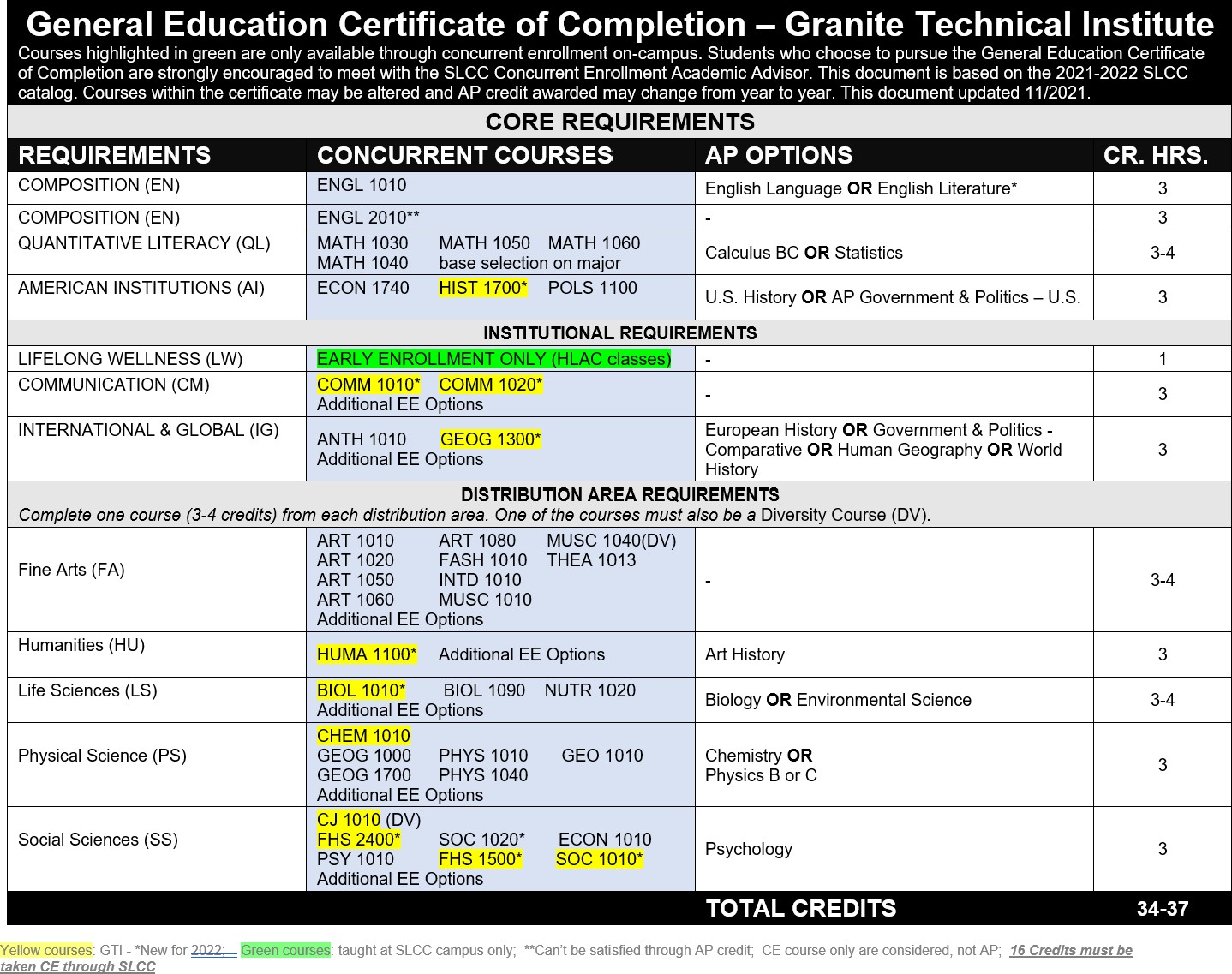 AMERICAN CIVILIZATION CE (HIS 1700) CE ** (PURE)Semester 11-12 gradePrerequisites: ACT Reading 18.This course covers American History from the Pre-Columbian period to the present. It provides a thorough examination of the major social, political, and economic events, issues, and themes of the period. This course fulfills both the US History requirement for high school graduation and the American institutions requirement at SLCC and other state colleges.BIOLOGY 1010 w/LAB 1015 CE ** (PURE)Semester 11-12 gradePrerequisites: ACT Reading 16.Introduction to Biology for non-science majors. A survey of living diversity from bacteria to plants and animals. Introduces cell structure and physiology, inheritance, evolution, and classification. This course fulfills a science credit for high school graduation and the general education Life Science requirement at SLCC and other state colleges.CHEMISTRY 1010 CE ** (PURE)Semester 11-12 gradeThis course is designed for students who want to obtain a basic understanding of chemistry. No previous knowledge in chemistry is needed. Concepts covered include general chemistry principles such as chemical measurements, formulas, reactions, equations, solutions, states of matter, atomic structure, and nomenclature. Quantitative problem-solving skills are developed and include the application of significant figures, dimensional analysis, stoichiometry, and ideal gas law calculations. This course fulfills a science credit for high school graduation and the general education Physical Science requirement at SLCC and other state colleges.EFFECTIVE COMMUNICATIONS CE (COMM 1010) & HUMANITIES (HUMA 1010) CE ** (PURE)$15 Course fee required per semesterSemester 12 gradeThis concurrent enrollment class will teach communication principles and practice applied in dyadic, group, written, electronic, and oral presentation assignments. Listening, perception, verbal clarity, nonverbal, diversity, conflict management and interviewing in workplace and interpersonal settings. The class explore the themes of faith, myth, war, freedom, marginalized voices, man, nature, romantic love, divine love, and death as they have been interpreted over time in architecture, art, dance, film, literature, music, philosophy, and religion. This course fulfills the Communications credit for the general education requirement at SLCC and other state colleges.GEOGRAPHY 1300 CE ** (PURE)Semester 11-12 gradeThe purpose of this course is to focus on the cultural and geopolitical regions of the world. This includes the introduction and analysis of historical and current cultural, geopolitical, economic, and environmental issues in relation to these specific regions of the world. This course fulfills the International and Global requirement for the general education requirement at SLCC and other state colleges.HUMANITIES 1100 CE ** (PURE)Semester 12 gradeHumanities courses include archaeology, anthropology, law, religion, politics, art, literature, language, history, philosophy, and other liberal arts subjects. These subjects will give you a well-rounded understanding of humanity in terms of our mental processes, emotions, art, spirituality, and history. This course fulfills the Humanities requirement for the general education requirement at SLCC and other state colleges.Sociology 1010 CE ** (PURE)Semester 11-12 gradeSociology is a social science concerned with the study of society and human behavior and relationships. The subject matter is diverse and can cover anything from race, social class, crime and law, poverty, education, and more theoretical wider issues such as the impact of radical change to whole societies. This course fulfills the Social Science requirement for the general education requirement at SLCC and other state colleges.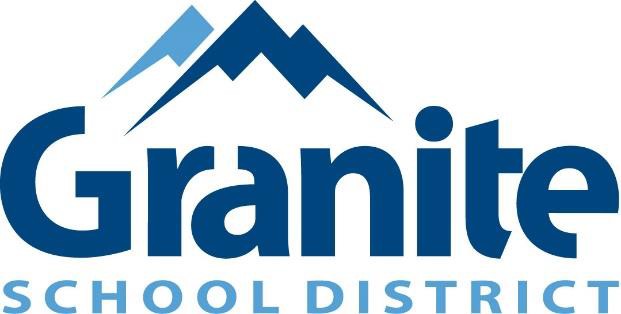 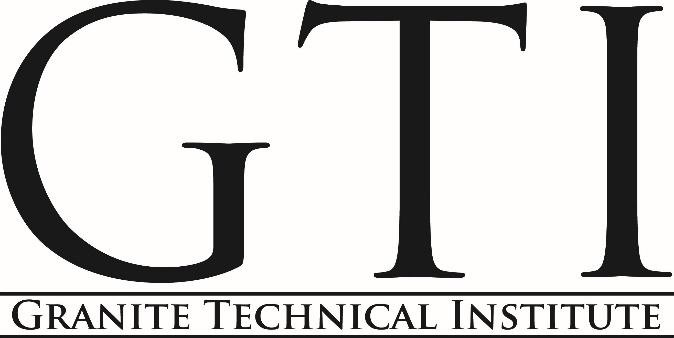 